Welcome to Mr. Davey’s  6th and 7th Grade Social Studies Classes!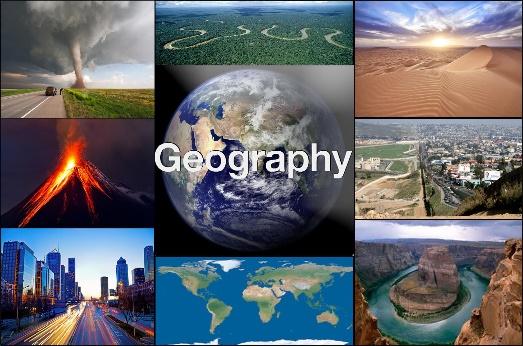 Welcome to 6th and 7th  grade Social Studies!  This year, Mr. Davey and Mrs. Smith will be your sixth grade  guides through learning about the geography, economics, and societies of different regions around the world.  Mr. Davey and Mr. White will be your seventh grade guides.  This school year, the curriculums  of sixth and seventh grade social studies will be brand new, and both grade levels will be learning about the same central ideas.From Middle and South America and the Caribbean to Eastern and Western Europe, students will have the opportunity to experience the world through the eyes of a geographer and historian. Students will learn that geography and the relationships fostered in the world are not just memorizing dates, places, and people.  It’s learning about the political, economic, and geographical twists and turns that create, grow, and sustain our world.  It’s about learning WHY things happen(ed) the way they do (did)- and examining the many sides of the important issues that changed the economics and history of the world.This class is also about learning to read and write critically.  Students will be asked to research using a variety of primary and secondary sources that will help them learn about the significance of historical events.   They will also be asked to answer questions regarding the events and people we learn about as well as to support their answers with evidence and analysis.  The program of studies in this class reflects the Connecticut Common Core of Learning and National Standards.  Classroom Expectations: Expectations in our classroom are fairly simple.  In addition to exemplifying the Core Values of our school, students will be expected to DO THEIR BEST each day.Doing your best means:	Be prepared.		Be honest.          	Be willing to work constructively with your classmates.  	Be enthusiastic.   	Be willing to appreciate others’ opinions.	Be willing to work hard- even when you may become frustrated.	Treat your classmates and teachers with respectMajor Units of Study This School Year:An exploration of atlases- their purposes and usesThe Five Themes of GeographyCentral America and the CaribbeanSouth AmericaEastern and Western EuropeGrading Policy: Grades are assigned a number of points.  Your grade for each trimester will be calculated through three categories.  Classwork and homework assignments count for 10% of your overall grade.  Formative assessments, quizzes and minor projects, will constitute 40% of the overall marking period grade.  Summative assessments, such as tests and major projects, will make up 50% of your final grade.	Homework/Classwork/Preparedness- 10% 	Formative Assessment- Quizzes/Minor Projects- 40%	Summative Assessments- Tests/Major Projects- 50%*Minor and major projects include written responses that can be one or more paragraph(s).Homework and class work are expected to be completed on time (unless there is a signed note from a parent or caregiver explaining a sickness/family emergency/etc.- in which case, an extension will be allowed).  If you do not complete homework or classwork assignments on time- or you need to make up some note taking or other class assignment- you may complete it during a working lunch or an in-school or after-school time arranged by Mr. Davey.   Any assignment or project that is not turned in on time will be entered as a zero for a grade (in Powerschool) until it is turned in to Mr. Davey.  Remember, it is your responsibility to take the initiative to want to make up work not completed on time.For most assignments and projects, students will be provided specific directions, models, and rubrics/grading sheets to guide them through completion.   For large projects, students will also be provided with pacing calendars.For quizzes and tests, students will be provided with materials to help them prepare to succeed.  Rather than use the word study, our class will focus on strategies and ways to prepare to succeed.You may retake a test if you have a retake form completed and signed by a parent.  However, projects that count as test grades may not be retaken or redone.Communication and Contact:Please feel free to view my Google calendar for daily homework and reminders.  You may also contact me by email and/or phone.  Please sign and return to Mr. Davey  This is your first graded homework assignment.			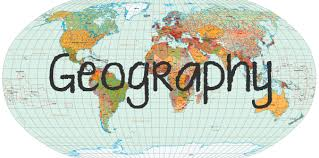 I have read and understand the expectations for Social Studies with Mr. Davey this school year.Student’s Name:Parent/Caregiver Signature:Student Signature: